渝知发〔2015〕42号重庆市知识产权局关于确定第二批市级知识产权优势企业和第六批市级知识产权试点企业的通知各区县（自治县）知识产权局（科委）：为加快形成一批拥有自主知识产权和知名品牌、具备国际竞争优势的知识产权标杆企业，实现知识产权强企发展目标，经区县推荐、市知识产权局审核，确定重庆国际复合材料有限公司等85家企业为第二批市级知识产权优势企业，重庆国际投资咨询集团有限公司等172家企业为第六批市级知识产权试点企业，期限自2015年7月至2017年7月。现将有关事项通知如下：一是建立顺畅有序的工作推进机制。各知识产权优势企业及试点企业要按照《企业知识产权管理规范》（GB/T29490-2013）要求，结合自身实际，在所在区县（自治县）知识产权局（科委）指导下，研究制定企业知识产权优势推进工作方案或试点工作方案（优势企业推进工作方案经所在区县知识产权局审核后印发，并报市知识产权局专利管理处备案）。优势推进工作方案和试点工作方案要明确工作目标、工作机制、工作措施，部署落实企业知识产权优势及试点的保障措施，推动企业知识产权管理标准化体系建设，不断增强知识产权运用和保护能力，加快形成企业知识产权竞争优势，有效支撑企业经济发展。 二是建立工作推进信息报送制度。各知识产权优势及试点企业要明确专项工作的责任人、联系人，与所在区县（自治县）知识产权局（科委）建立工作联系机制；注重及时总结工作经验，按时做好年度信息报送工作；推进过程中发生重大变动要及时报告所在区县（自治县）知识产权局（科委）。 三是加大政策支持力度。各有关区县（自治县）知识产权局（科委）要根据《企业知识产权管理规范》（GB/T29490-2013）的总体要求，制定本辖区的整体推进工作方案，加大政策与经费支持力度，在项目申报、评先创优和政策扶持等方面给予倾斜，深入指导辖区内优势企业和试点企业切实开展相关工作，及时监督和检查工作落实情况，确保各项政策措施落到实处。四是及时总结推进过程中的经验。各有关区县（自治县）知识产权局（科委）要加强工作总结，于每年11月底前将本地年度优势推进和试点工作报告、下一年度工作计划报送市知识产权局专利管理处。在优势推进和试点工作开展过程中，如发现重大问题，要及时报送有关信息。 五是加强部门之间的协同配合。各有关区县（自治县）知识产权局（科委）要加强本地有关部门的协同配合，进一步集成资源，加大支持力度，对市级知识产权优势企业和试点企业给予重点扶持。特此通知。附件：1.第二批“市级知识产权优势企业” 2.第六批“市级知识产权试点企业” 重庆市知识产权局    2015年7月2日    （联系人：叶春梅、陈永春；联系电话： 67512932、67531760；传真：67512851）附件1第二批“市级知识产权优势企业”名单（共 85 家）北部新区	（8家）1.中国汽车工程研究院股份有限公司2.中电投远达环保工程有限公司3.重庆伟渡医疗设备股份有限公司4.重庆药友制药有限责任公司5.重庆微标科技有限公司6.重庆前卫科技集团有限公司7.重庆市澳凯龙医疗器械研究有限公司8.重庆中联信息产业有限责任公司高新区	（5家）9.重庆植恩药业有限公司10.重庆杜克高压密封件有限公司11.重庆和平自动化工程股份有限公司12.重庆德马光电技术有限公司13.重庆新世纪电气有限公司万州区	（1家）14.重庆谭木匠工艺品有限公司涪陵区	（5家）15.重庆市大为能源有限公司16.重庆群崴电子材料有限公司17.重庆宏图油墨有限公司18.重庆科宝电缆股份有限公司19.重庆正里元实业有限公司大渡口区	（2家）20.重庆宏美科技有限公司  21.重庆国际复合材料有限公司江北区	（1家）22.重庆市华青汽车配件有限公司沙坪坝区	（2家）23.重庆地质仪器厂24.重庆多邦科技股份有限公司九龙坡区	（4家）25.重庆普什机械有限责任公司26.重庆赛力盟电机有限责任公司27.重庆市富燃科技有限责任公司28.重庆市百可科技（集团）有限公司南岸区	（4家）29.重庆通用工业（集团）有限责任公司30.重庆远视科技有限公司31.重庆伊士顿电梯有限责任公司32.重庆医药工业研究院有限责任公司北碚区	（6家）33.重庆四联光电科技有限公司34.重庆新大地电子有限公司35.重庆优胜科技发展有限公司36.重庆材料研究院有限公司37.重庆新兴齿轮有限公司38.重庆大唐测控技术有限公司渝北区	（8家）39.重庆银翔摩托车（集团）有限公司40.重庆市春瑞医药化工有限公司41.重庆再升科技股份有限公司42.重庆润泽医药有限公司43.重庆云海机械制造有限公司44.重庆新世杰电气股份有限公司45.重庆泰山电缆有限公司46.重庆星河光电科技有限公司长寿区	（3家）47.重庆长风化学工业有限公司48.重庆大嘉富食品有限公司49.重庆康乐制药有限公司合川区	（6家）50.重庆三腾食品有限公司51.重庆鼎工机电有限公司52.重庆合川盐化工业有限公司53.重庆金邦动物药业有限公司54.重庆迈高电梯有限公司55.重庆健能医药开发有限公司綦江区	（5家）56.重庆市旺利原农业发展有限公司57.重庆标王机械设备有限公司58.綦江永跃齿轮有限公司59.重庆市首业机械制造有限公司60.重庆光煦科技有限公司潼南区	（2家）61.重庆新华化工有限公司62.潼南县炫吉中绸有限公司万盛经开区（1家）63.重庆多普泰制药股份有限公司铜梁区	（4家）64.重庆新申世纪化工有限公司65.重庆环际低碳节能技术开发有限公司66.重庆阮氏塑业有限公司67. 重庆威尔德浩瑞医药化工有限公司大足区	（2家）68.重庆市明飞不锈钢制品有限公司69.鞍钢贝卡尔特轮胎帘线（重庆）有限公司荣昌区	（3家）70.重庆华森制药有限公司71.重庆鑫仕达包装设备有限公司72.重庆市朗泰机械有限公司璧山区	（5家）73.重庆盾之王实业有限公司74.重庆市金盾橡胶制品有限公司75.重庆龙润汽车转向器有限公司　　76.重庆蓝黛动力传动机械股份有限公司77.重庆钟华机械有限责任公司梁平县	（2家）78.重庆知德文化传播有限公司79.重庆捷尔士显示技术有限公司垫江县	（1家）80.天圣制药集团股份有限公司忠县（1家）81.重庆天地药业有限责任公司 开县（3家）82.重庆星星套装门（集团）有限责任公司83.重庆开洲九鼎牧业科技开发有限公司84.重庆帅之盾门业有限公司彭水县	（1家）85.彭水县百业兴森林食品开发有限公司附件2第六批“市级知识产权试点企业”名单（共 172 家）北部新区	（12家）1.重庆栋能汽车电子有限公司2.重庆渝江压铸有限公司3.重庆耐德能源装备集成有限公司4.葛洲坝易普力股份有限公司5.重庆市灵龙电子有限公司6.重庆市伟岸测器制造股份有限公司7.重庆远见信息产业集团有限公司8.重庆康美唯外科器械有限公司9.中船重工（重庆）海装风电设备有限公司10.中船重工重庆智能装备工程设计有限公司11.重庆品胜科技有限公司12.重庆凯瑞车辆传动制造有限公司高新区	（19家）13.重庆晨鸣水处理设备有限公司14.重庆德科电子仪表有限公司15.盛尼克能源环保技术（重庆）有限公司16.重庆墨希科技有限公司17.重庆亚德科技股份有限公司18.重庆海坤医用仪器有限公司19.重庆市荣冠科技有限公司20.重庆凯泽科技有限公司21.重庆市行安电子科技有限公司22.重庆友诚自动化工程技术有限公司23.重庆四通都成科技发展有限公司24.重庆五龙洪洋机械制造有限公司25.重庆美桀电子科技有限公司26.重庆渝万通新材料科技股份有限公司27.重庆软汇科技股份有限公司28.重庆骏发科技发展有限公司29.重庆松池科技有限公司30.重庆市林正机械有限公司31.重庆秒银科技股份有限公司万州区	（1家）32.重庆奥力生物制药有限公司涪陵区	（6家）33.华晨鑫源重庆汽车有限公司34.重庆南瑞博瑞变压器有限公司35.重庆市亚东亚集团变压器有限公司36.重庆天润能源开发有限公司37.重庆宏声印务有限责任公司38.重庆市海林生猪发展有限公司渝中区	（2家）39.重庆水务集团股份有限公司40.重庆泫蓓科技发展有限公司大渡口区	（1家）41.重庆三峰环境产业集团有限公司江北区	（8家）42.重庆普施康科技发展有限公司43.重庆飞龙江利汽车部件有限公司44.重庆国际投资咨询集团有限公司45.重庆登康口腔护理用品股份有限公司46.重庆沛林至尊生物科技有限公司47.重庆耀元农业有限公司48.重庆登康口腔护理用品股份有限公司49.塑丰科技有限公司沙坪坝区	（5家）50.重庆欣雨压力容器制造有限公司51.重庆探矿厂52.重庆真测科技股份有限公司53.重庆两江药物研发中心有限公司54.重庆市奇龙工贸有限公司九龙坡区	（8家）55.重庆渝辉机械有限公司56.重庆黄河摩托车有限公司57.重庆恒盛集团有限公司58.重庆长兴工业有限公司59.西南铝业（集团）有限责任公司60.重庆戴卡捷力轮毂制造有限公司61.重庆旭光科技有限公司62.重庆唯远实业有限公司南岸区	（6家）63.重庆天狼塑胶管业有限公司64.重庆百笑医疗设备有限公司65.重庆南方迪马专用车股份有限公司66.重庆星联云科科技发展有限公司67.重庆绿彰科技有限公司68.重庆通盛建设工业有限公司北碚区	（10家）69.重庆皓然仪器仪表有限公司70.重庆华数机器人有限公司71.重庆市吉德环保工程有限公司72.重庆米恒动力机械有限公司73.重庆菩璞生物科技有限公司74.重庆莘然高分子材料有限公司75.重庆通赛机电有限公司76.重庆海浦洛自动化科技有限公司77.重庆德领科技有限公司78.重庆直道机械有限公司渝北区	（9家）79.重庆融极环保工程有限公司80.重庆市机电设计研究院81.重庆佩特电气有限公司82.重庆施明德环保科技有限公司83.重庆市轨道交通（集团）有限公司84.重庆阿泰可试验设备有限公司85.重庆市亚太水工业科技有限公司86.重庆市天友乳业股份有限公司87.重庆恒通客车有限公司巴南区	（2家）88.重庆宗申吕田机械制造有限公司89.重庆芸峰药业有限公司长寿区	（9家）90.重庆达沃斯食品有限公司91.重庆广恒食品开发有限公司92.重庆华彩化工有限责任公司93.重庆健杰科技有限公司94.重庆钱珑门业有限责任公司95.重庆瑞霆塑胶有限公司96.重庆顺泰食品有限公司97.重庆天珠科技有限公司98.重庆中节能三峰能源有限公司江津区	（5家）99.重庆赛米康达电器制造有限公司100.重庆伟星新型建材有限公司101.重庆金融后援服务有限公司102.重庆和佳机械部件制造有限公司103.重庆市永和直锥齿有限公司合川区	（3家）104.北汽银翔汽车有限公司105.重庆泰蒙科技有限公司106.重庆迈丰动力机械有限公司永川区	（2家）107.重庆红江机械有限责任公司108.重庆盈川机械制造有限公司南川区	（9家）109.重庆威鹏药业有限公司110.重庆贝华科技有限公司111.重庆市康泽科技开发有限责任公司112.重庆创生生物科技集团有限公司113.重庆市乾丰茶业有限责任公司114.重庆金渡中药材开发有限公司115.重庆懋吉勋科技有限责任公司116.重庆泓森新型建材有限公司117.重庆勃朗农业开发有限公司綦江区	（12家）118.綦江宏洋齿轮传动有限公司119.綦江永和工业有限公司120.重庆博雅电源科技有限公司121.重庆海塑建材有限公司122.重庆航墙铝业有限公司123.重庆华强（控股）集团有限公司124.重庆荆江汽车半轴有限公司125.重庆力缆电线有限责任公司126.重庆赛之源齿轮制造有限公司127.重庆坛香农业开发有限公司128.重庆炙焱动力制造有限公司潼南区	（5家）129.重庆市潼南县安华饮料厂130.重庆金佛果电子科技有限公司131.重庆宏嘉农资有限公司132.重庆扬明电子科技有限公司133.潼南县玉兰铸造厂万盛经开区（5家）134.重庆思御科技有限公司135.重庆开奇科技发展有限公司136.重庆立可印科技有限公司 137.重庆雪瑞盛泉农业开发有限公司138.重庆欣润农业开发有限公司铜梁区	（2家）139.重庆恬愉石油技术有限公司140.重庆国华包装制品有限公司大足区	（5家）141.重庆泽嘉机械有限公司142.重庆元和精细化工股份有限公司143.大足区万鑫卷闸门配件厂144.重庆市大足区陈加机械厂145.重庆市佳新美科技有限公司荣昌区	（5家）146.重庆昌元化工有限公司147.重庆益峰高压容器有限责任公司148.重庆蓝洁广顺净水材料有限公司149.重庆三希宝科技发展有限公司150.荣昌县牛鹅情食品有限公司璧山区	（5家）151.重庆金鑫滤清器制造有限公司152.重庆大江动力设备制造有限公司153.重庆瑞通实业有限公司154.重庆成峰二次供水设备有限责任公司155.重庆建研科之杰新材料有限公司梁平县	（2家）156.重庆市胡特建材有限公司157.重庆一根豆筋有限公司城口县	（1家）158.城口县鑫城水泥有限责任公司武隆县	（1家）159.重庆泓森新型建材有限公司开县（5家）160.重庆松普电器有限公司161.重庆特飞航空动力科技有限公司162.重庆独麦瓷器有限公司163.重庆市紫建电子有限公司164.重庆市品胜涂料有限公司巫溪县	（6家）165.重庆红池药业开发有限公司166.巫溪县菊红水产养殖专业合作社167.巫溪县兴农茶叶专业合作社168.巫溪县人川农业开发有限公司169.国网重庆巫溪县供电有限责任公司170.巫溪县明申肥业有限公司秀山县	（2家）171.重庆新开源农业开发有限公司172.秀山县嘉源矿业有限责任公司重庆市知识产权局办公室                     2015年7月2日印发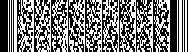 